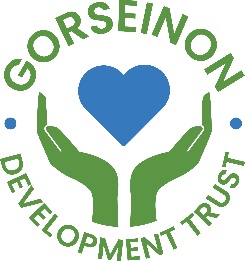 APPLICATION FORMInformation given will be treated in confidence and without prejudice.PERSONAL DETAILSREFERENCES: Please give two referees, at least one of whom must be your most recent employer.EDUCATION, QUALIFICATIONS AND TRAININGList your Secondary schools, colleges, universitiesLeisure PursuitsEMPLOYMENT / VOLUNTEERING HISTORYPlease give details of your present jobPrevious EmploymentPlease give details of all previous full or part time employment and voluntary work.WHAT DO YOU FEEL YOU WOULD BRING TO THIS POST?Please address all requirements in the attached person specification, providing evidence that you possess the necessary Experience, knowledge, qualities, skills and abilities. (You may continue on a separate sheet if necessary)What Experience can you bring to the post? Please give examples against person specification criteria.What Knowledge and Qualities can you bring to the post? Please give examples against person specification criteria.What Skills and abilities can you bring to the post? Please give examples against person specification criteria. ADDIT IONAL INFORMATIONDECLARATIONI hereby affirm the information given herein is true and correct to the best of my knowledge and belief.Please return this Application Form, your CV and the Equal Opportunities Monitory Form to:Gorseinon Development Trust,Canolfan Gorseinon Centre, Millers Drive, Gorseinon, Swansea, SA4 4QNOr email it to zoe@gdt.org.uk and copy to info@gdt.org.ukEnquiries regarding the post speak to the Nursery Manager : 01792 222670Equal Opportunities Monitoring FormThe Gorseinon Development Trust aims to ensure that no job applicant or employee receives less favourable treatment on the grounds of gender, disability, sexuality, religious belief, employment status, marital status, age, race, colour, ethnic or social origin.This information will be treated as confidential and will be separated on receipt and before consideration of candidates takes place. In order to ensure that these policies are carried out and for no other purpose, all applicants are asked to complete this form. Completion of this form is voluntary.Application for the post of	DatePosition applied forPosition applied forLocationSurnameSurnameForename(s)AddressAddressAddressPostcodeHome MobileE-mail addressHow did you hear of this vacancy?How did you hear of this vacancy?How did you hear of this vacancy?NamePositionOrganisationAddressTelephone numberNamePositionOrganisationAddressTelephone NumberDate FromDate ToSchools, Colleges, UniversitiesEDUCATION (Exams Passed)DATESGRADESFURTHER EDUCATION (Subjects)DATESQUALIFICATIONSVOCATIONAL TRAININGDATESRESULTSCurrent Job TitleEmployerDepartmentEmployerDate StartedSalary / GradeBriefly describe your present dutiesBriefly describe your present dutiesPeriod of Notice RequiredCurrent Salary and GradeDatesEmployer /Voluntary OrganisationJob title and main areas of work/Voluntary workReason(s) forleavingYesNoDo you have a relevant current driving licence?Do you own or have access to a car?Are you willing to use your car for work related tasks?YesNoDo you have any particular requirements (e.g. visual impairment) in relation to theapplication, interview process or the post for which you are applying?If so, how can we assist you in overcoming this?If so, how can we assist you in overcoming this?If so, how can we assist you in overcoming this?SignedDateWhich age group are you in? (Please Tick)Which age group are you in? (Please Tick)16-2425-3435-4445-5455-6465+Gender (Please Tick)Gender (Please Tick)MaleFemaleEthnic Origin (Please Tick)Ethnic Origin (Please Tick)Black (including UK born)AfricanAfrican CaribbeanWhite (including UK born)AsianEuropeanOther (Please Specify)Marital Status (Please Tick)Marital Status (Please Tick)SingleMarriedOther (Please Specify)Do you consider yourself to be disabled? (Please Tick)Do you consider yourself to be disabled? (Please Tick)YesNo